UNIVERZITA PALACKÉHO V OLOMOUCIPEDAGOGICKÁ FAKULTA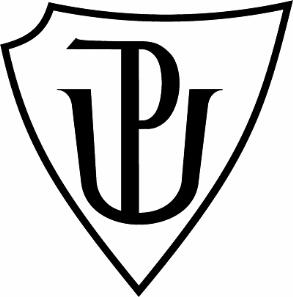 ZájmenaTereza Nadymáčková3. ročník 
Učitelství pro 1. stupeň ZŠDidaktika mateřského jazyka B A. CHARAKTERISTIKA VYUČOVACÍ HODINYB. STRUKTURA VYUČOVACÍ HODINYC. MEZIPŘEDMĚTOVÉ VZTAHY (náměty na propojení s tématu s dalšími vyučovacími předměty) Vzdělávací oblast: Jazyk a jazyková komunikaceVzdělávací obor: Český jazyk a literatura – Jazyková výchovaTematický okruh: Slovní druhyUčivo: ZájmenaObdobí: 1.Ročník: 3.Časová dotace: 45 minutPočet žáků: 20Typ vyučovací hodiny: Vyvození nového učivaCíle vyučovací hodiny: Seznámení se s novým slovním druhemKlíčové kompetence:~ k učení: operuje s obecně užívanými termíny, uvádí věci do souvislostí~ k řešení problémů: vnímá nejrůznější problémové situace ve škole i mimo ni, rozpozná a pochopí problém, přemýšlí o nesrovnalostech a jejich příčinách, promyslí a naplánuje způsob řešení problému a využívá k tomu vlastního úsudku a zkušeností~ komunikativní: formuluje a vyjadřuje své myšlenky a názory, vyjadřuje se výstižně~ sociální a personální: vytváří si pozitivní představu o sobě samém, která podporuje jeho sebedůvěru a samostatný rozvoj  Výukové metody: metody slovní (motivační rozhovor, vysvětlování, práce s textem) metody dovednostně praktické (manipulování), metody řešení problémů (kladení problémových otázek)Organizační formy výuky: frontální výuka, práce ve dvojicíchUčební pomůcky: I. ÚVODNÍ ČÁSTI. ÚVODNÍ ČÁSTI. ÚVODNÍ ČÁSTPŘIVÍTÁNÍ DĚTÍPŘIVÍTÁNÍ DĚTÍ6´Přivítání:Dobrý den,dobrý den, to je ale krásný den,ručičky si zatleskají, nožičky si zadupají.Dobrý den, dobrý den, dneska zlobit nebudem.ŘÍZENÝ ROZHOVOR: Kdo je kdo?Kdo to je? To jsem….(učitel ukáže na sebe a děti také na sebe)- To jsem JÁKdo je tohle? To je… (učitel vybere jednoho žáka před tabuli, všichni na něj ukáží) – To je ONKdo je tohle? To je… (učitel vybere jednu žákyni před tabuli, všichni na ni ukáží) – To je ONAKdo je tohle? (učitel ukáže na celou třídu) – To jsme MYJá, on, ona, my jsou slova, která zastupují za jména, ví někdo, jak jim říkáme?
II. HLAVNÍ ČÁSTII. HLAVNÍ ČÁSTII. HLAVNÍ ČÁSTVYVOZENÍ NOVÉHO UČIVAVYVOZENÍ NOVÉHO UČIVA3´MOTIVACE:  Na co se rádi díváte v televizi?Dívá se někdo z vás na Simpsonovi?Homer Simpson zapomněl jména své rodiny a teď neví, co má dělat.Pomůžete mu?Obrázky postaviček seriálu Příloha 14´ROZHOVOR:Co byste v takové situaci dělali vy?Jak by vám mohl Homer říct, kterého člena rodiny má právě namysli? Mohl by vám třeba popsat, jak vypadají a co mají na sobě? Věty s popisy postav a jejich jména napíše učitel na tabuli. Po aktivitě děti přečtou věty se správným jménem popisovaného Simpsona  a označí slovo, které toto jméno zastupovalo (zájmeno) Obrázky postaviček seriáluDEFINICE NOVÉHO UČIVADEFINICE NOVÉHO UČIVA5´ŘÍZENÝ ROZHOVOR:Co jsou to Tomáš, Martin, Pavlína nebo Anetka? (vlastní jména)Jak můžu o nich něco říct, když nechci říkat jejích jména?
Co jsou to tedy ta slova Já, On, Ona, Ty....? A k čemu se používají? (dávají se místo jmen - Za Jména)UPEVŇENÍ NOVÝCH TERMÍNŮUPEVŇENÍ NOVÝCH TERMÍNŮ10´POHYBOVÁ ČINNOSTHra Molekuly 
Žáci se budou pohybovat ve třídě, učitel bude říkat různá slova. Pokud žáci uslyší zájmeno, tak si dřepnou.PRÁCE NA TABULINa tabuli jsou napsána Zájmena různými barvami. Bílou křídou jsou napsána podstatná jména. Žáci je barevně spojují podle toho, ke kterému zájmenu patří.  Myš 	ONO		                                                       Honzík   			ONY		                                                 Maminka			ONA		Všechny holky		ONIAuto				ONOPočítač			ONKuře				MYMařenka a Jeníček		ONACelá třída			ONIII. ZÁVĚREČNÁ ČÁSTIII. ZÁVĚREČNÁ ČÁSTIII. ZÁVĚREČNÁ ČÁSTZOPAKOVÁNÍ NOVÝCH TERMÍNŮZOPAKOVÁNÍ NOVÝCH TERMÍNŮ2´ZADÁNÍ DÚ:ÚKOL: Nahrazování podstatných jmen zájmeny. Pracovní listZHODNOCENÍ ÚROVNĚ ZÍSKANÝCH POZNATKŮZHODNOCENÍ ÚROVNĚ ZÍSKANÝCH POZNATKŮ2´ŘÍZENÝ ROZHOVOR: Co nového jsme se dnes naučili?Určitě jste si všimli, jak jsou zájmena důležitá a jak často je používáme.Jak se vám pracovalo?1´ZHODNOCENÍ CHOVÁNÍ ŽÁKŮZHODNOCENÍ CHOVÁNÍ ŽÁKŮ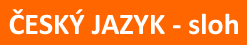 Napiš několik vět o žácích naši třídy, popiš jejich vlastnosti nebo to, co rádi dělají a místo vlastních jmen použij zájmena. (My budeme hádat, kterého žáka sis vybral.)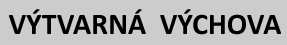 KRESBA / KOLÁŽ:Namalujte si svá zájmena jako panáčky. 
Žáci namalují sami sebe jako zájmeno JÁ. Kamarády jako ON, ONA, MY….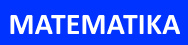 ŘEŠENÍ SLOVNÍCH ÚLOH:  Slovní úlohy – Já mám 5 jablek. Ona má 3 jablka. Kolik máme my jablek?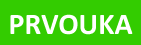 Popis rodiny a rodinných vztahů.